PMarch 2020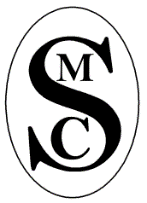 March 2020March 2020March 2020March 2020Weekly Events: Maneuvers & Billiards: Daily | Fiber Arts Crocheting, Knitting: Tues 1pm Rook: Tues 12pm|Canasta: Wed 12pm | Pinochle: Thurs 12pm | Kings Corners Wed 1pm | Bunco: 1st Thru/3rd Tues| Shuffleboard, horseshoes & pool tournaments begin at 9:30 am; you must be signed up by 9:15am to qualify to play. Events/Dates/Programs/Sponsors are subject to change. Weekly Events: Maneuvers & Billiards: Daily | Fiber Arts Crocheting, Knitting: Tues 1pm Rook: Tues 12pm|Canasta: Wed 12pm | Pinochle: Thurs 12pm | Kings Corners Wed 1pm | Bunco: 1st Thru/3rd Tues| Shuffleboard, horseshoes & pool tournaments begin at 9:30 am; you must be signed up by 9:15am to qualify to play. Events/Dates/Programs/Sponsors are subject to change. Weekly Events: Maneuvers & Billiards: Daily | Fiber Arts Crocheting, Knitting: Tues 1pm Rook: Tues 12pm|Canasta: Wed 12pm | Pinochle: Thurs 12pm | Kings Corners Wed 1pm | Bunco: 1st Thru/3rd Tues| Shuffleboard, horseshoes & pool tournaments begin at 9:30 am; you must be signed up by 9:15am to qualify to play. Events/Dates/Programs/Sponsors are subject to change. Weekly Events: Maneuvers & Billiards: Daily | Fiber Arts Crocheting, Knitting: Tues 1pm Rook: Tues 12pm|Canasta: Wed 12pm | Pinochle: Thurs 12pm | Kings Corners Wed 1pm | Bunco: 1st Thru/3rd Tues| Shuffleboard, horseshoes & pool tournaments begin at 9:30 am; you must be signed up by 9:15am to qualify to play. Events/Dates/Programs/Sponsors are subject to change. Weekly Events: Maneuvers & Billiards: Daily | Fiber Arts Crocheting, Knitting: Tues 1pm Rook: Tues 12pm|Canasta: Wed 12pm | Pinochle: Thurs 12pm | Kings Corners Wed 1pm | Bunco: 1st Thru/3rd Tues| Shuffleboard, horseshoes & pool tournaments begin at 9:30 am; you must be signed up by 9:15am to qualify to play. Events/Dates/Programs/Sponsors are subject to change. MondayTuesdayWednesdayThursdayFriday210:00 Bingo/Grace  11:20 Lunch w/FriendsMike and Debbie 2:00 Yoga7:00 Band/Dance39:00 BP 
9:00 Quilting9:00 Nature of Grief Support10:00 Choir11:00 Yard Sale
11:20 Lunch w/Friends**Life Care**1:00 Knitting49:00 Computer Overview Class
10:00 Bingo/Eagle Home Care11:00 Yard Sale
11:20 Lunch w/Friends** Athens Place**
2:00 Yoga4:00 Pickleball (AMS)510:00 Craft Class/Rock Painting11:00 Yard Sale11:20 Lunch w/Trio3:00 Chess Club6 9:30 Dance/Jam Session
11:20 Lunch w/Trio11:30 Yoga
7:00-9:00 Friday Night DanceMembers-Free Coffee910:00 Bingo11:20 Lunch w/Friends/Center 2:00 Yoga7:00 Band/Dance**Finger Foods**109:00 BP/Guardian
9:00 Quilting10:00 Choir11:00 Yard Sale11:20 Lunch w/Friends**Ascension Life Church**1:00 Knitting119:00 Computer (Internet) Class10:00 Bingo/Athens Lutheran Church11:00 Yard Sale11:20 Lunch w/Friends/ Athens Lutheran Church2:00 Yoga4:00 Pickleball (AMS)129:00 Craft Class/Coloring11:00 Yard Sale11:20 Lunch w/Trio3:00 Chess Club139:30 Dance/Jam Session
11:20 Lunch w/Trio6:30 Board Games
7:00-9:00 Friday Night Dance1610:00 Bingo/ 11:20 Lunch w/Friends/**Morning Point**2:00 Yoga7:00 Band/Dance17 9:00  ST. PATRICK’S PARTY   9:00 BP/NHC Home Care
9:00 Quilting10:00 Choir11:00 Yard Sale11:20 Lunch w/Friends/Center1:00 Knitting18    9:00 Computer10:00 Bingo/Amedysis11:00 Yard Sale11:20 Lunch w/Friends/Starr 2:00 Yoga4:00 Pickleball (AMS)19
10:00 Craft Class/Scrapbooking11:00 Yard Sale11:20 Lunch w/Bateman3:00 Chess Club209:30 Dance/Jam Session 11:20 Lunch w/Bateman11:00 Yoga7pm-9pm – Friday Night Dance and Finger Foods.MondayTuesWednesdayThursdayFriday2310:00 Bingo/Center 11:20 Lunch w/Friends/Center2:00 Yoga7:00 Band/Dance**Finger Foods**249:00 BP/STARR9:00 Quilting
10:00 Choir11:00 Yard Sale11:20 Lunch w/Friends 1:00 Knitting259:00 Computer Class Word10:00 Bingo/Etowah Healthcare11:00 Yard Sale11:20 Lunch w/Friends**Dominion Senior Living**2:00 Yoga4:00 Pickleball (AMS26
10:00 Bingo with FriendsPrize donations accepted10:00 Drop In Art Class11:00 Yard Sale11:20 Lunch w/Bateman
3:00 Chess Club27
11:20 Lunch w/Bateman/in Card Room9-2 Vietnam Veterans Day7pm-9pm Friday Night Dance3010:00 Bingo/ Family Home Care11:20 Lunch w/Friends/Joe Guy – Sheriff’s Office 2:00 Yoga7:00 Band/Dance 319:00 BP9:00 Quilting
10:00 Choir11:00 Yard Sale11:20 Lunch w/Friends 1:00 KnittingShirley’s Schedule7th from 8 to 4